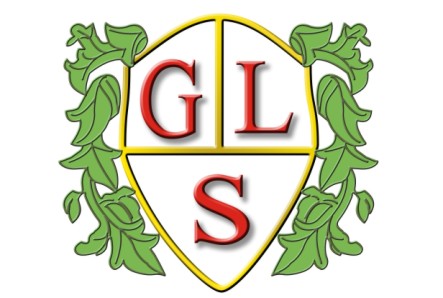 SCERTS Scheme of WorkSocial Communication, Emotional Regulation, Transactional SupportsINTENTIMPLEMENTATION - will be through the following areas:Social CommunicationSocial Communication goals are targeted in the areas of:Emotional RegulationTransactional Support               IMPACTAt Green Lane we recognise that pupils in our autism-specific classes need a wider reaching curriculum that enables them to work on the skills connected to a clearer understanding of non-verbal and verbal communication, social understanding and social behaviour, understanding and controlling their own emotions and thinking and behaving flexibly.  Our aim is to use SCERTS to help provide the best possible provision for pupils who are taught in the autism-specific classrooms.  SCERTS is to be used as a framework which enables a range of interventions to be used in a holistic approach to autism (e.g. TEACCH, PECS, Intensive Interaction, and Sensory Diets).  SCERTS will be taught as the main focus of the lesson within aspects of the National Curriculum as identified by subject leaders.  As pupils begin to move successfully through the SCERTS programme, they will be able to more fully access the National Curriculum, ASDAN, and Personal Progress etc.  The SCERTS programme will be used in cooperation with Parents, S.A.L.T, Occupational Therapist and outside agencies when required.  We consider SCERTS an important part of our curriculum and it will therefore, form an important part of the I.E.Ps for pupils in the autism-specific classrooms.  Provision for these pupils will be continuously monitored as part of the school self-evaluation process.The goal for all pupils is to become confident and competent communicators so that they are able to actively participate in social activities. Pupils who are able to communicate effectively will have access to increased opportunities for play and learning and be able to participate more fully in enjoyable social relationships.Social Communication skills needed to participate and learn: Understanding intentionsExpressing preferences, needs and emotionsSharing ideas and playing with others Communicating for a variety of purposesInitiating interactionsImaginative playRelating to peersUnderstanding routines and expectationsSocial Communication DevelopmentSocial Partner StagePupils will  develop the ability to communicate intentionally with gesture and/or vocalisationsLanguage Partner StagePupils communicate for a purpose using symbols, signs and/or wordsConversational Partner StagePupils use words, phrases and sentences. They begin to learn how to engage fully in conversations. Pupils begin to develop an understanding of the feelings and thoughts of others.Joint Attention(The ability to share attention, emotion and intention with partners)Symbol Use(The ability to use objects, pictures, words or signs to represent things)Social Partner Stage: examples of goalsengages in interactions with othersinitiates social routines/games/interactionsshifts gaze between people and objectsSocial Partner Stage: examples of goalsimitates familiar actions or soundsuses familiar objects conventionally in play uses gestures and nonverbal means to communicateLanguage Partner Stage: examples of goalsunderstands and uses words / symbols to express a range of emotionscomments on actions or events shares experiencesLanguage Partner Stage: examples of goalsuses words and word combinations to express meanings uses a variety of objects in constructive playunderstands a variety of words and word combinations without contextual cuesConversational Partner Stage: examples of goalsmonitors the attentional focus of others shares experiences in interactions  increasing ability to understand and talk about past and future eventsConversational Partner Stage: examples of goalslearns by imitation, observation, instruction and collaboration understands nonverbal cues of turn taking and topic change follows rules of conversationThis is the ability to be actively engaged and be able to adapt to different situations. The child’s ability to regulate emotional arousal so they are more able to attend to, process and filter environmental and sensory information is the focus of this section. When our pupils are emotionally regulated they are more likely to be ready for learning.This is the ability to be actively engaged and be able to adapt to different situations. The child’s ability to regulate emotional arousal so they are more able to attend to, process and filter environmental and sensory information is the focus of this section. When our pupils are emotionally regulated they are more likely to be ready for learning.To be ready to engage and learn a child needs to be able to:Attend to the most relevant information in an activity or settingRemain socially engaged with othersProcess verbal and non-verbal informationInitiate interactions using appropriate communication strategiesRespond to others in reciprocal interactionActively participate in everyday activitiesLevels of emotional regulation strategiesTo be ready to engage and learn a child needs to be able to:Attend to the most relevant information in an activity or settingRemain socially engaged with othersProcess verbal and non-verbal informationInitiate interactions using appropriate communication strategiesRespond to others in reciprocal interactionActively participate in everyday activitiesBehavioural Level: Simple motor actions or sensori-motor strategies the child uses to regulate their arousal level, remain alert, and/or self-soothe such as rocking or spinning an object, having a hand massageTo be ready to engage and learn a child needs to be able to:Attend to the most relevant information in an activity or settingRemain socially engaged with othersProcess verbal and non-verbal informationInitiate interactions using appropriate communication strategiesRespond to others in reciprocal interactionActively participate in everyday activitiesLanguage Level: The words or symbols the child uses to regulate their arousal level, such as looking at a schedule or saying “It’s ok”To be ready to engage and learn a child needs to be able to:Attend to the most relevant information in an activity or settingRemain socially engaged with othersProcess verbal and non-verbal informationInitiate interactions using appropriate communication strategiesRespond to others in reciprocal interactionActively participate in everyday activitiesMetacognitive Level (Knowing about knowing): The child’s ability to think about, plan  and talk about ways of helping themselves regulateTo be ready to engage and learn a child needs to be able to:Attend to the most relevant information in an activity or settingRemain socially engaged with othersProcess verbal and non-verbal informationInitiate interactions using appropriate communication strategiesRespond to others in reciprocal interactionActively participate in everyday activitiesWithin the Social, Language and Conversational Partner Stages there are targets related to:Mutual regulation: the child’s ability to respond to others using strategies  Self-regulation: self-initiated and self-directed by the childFactors that influence emotional regulationThe partners’ roleDevelopmental abilities:the ability to understand  and use languagecognitive strengthsIdentify  when a pupil is under/over aroused and respond appropriately, implementing sensory diets    Behaviour of otherspredictability of others actionstrusting relationshipsIdentify the strategies the pupil uses to help themselves  concentrate and stay calmHelp to develop these strategies if they are not presentEnvironmental factorsa clear, predictable environment developmentally appropriate activities visual and auditory input at just the right levelplanned and supported transitionsAssist the child to be in an optimal state of arousal by ensuring the environment and curriculum are differentiated and appropriateEnsure that transitions are well planned and appropriately supportedSupport independence by encouraging transitionsPositive emotional memoryprevious social and learning experiences impact on expectations of what might happenIntroduce strategies to help the pupil to recover from extreme dysregulationDevelop a pupil’s ability to use the strategies independentlyThe child’s healthgood health, good sleep patterns, good diet, etc.Identify and accept when a pupil is simply not yet ready for a specific setting or activity even with modifications and/or support Communicate with parents through SCERTS clinics and SCERTS parents groupSensory challengestolerance and processing of sensory input e.g. distracted by a ticking clockAssist a pupil’s use of a sensory diet / sensory activities where neededHelp to develop a pupil’s self-regulatory use of sensory interventionsRegular updates from OT supportTransactional Support: the planned supports and strategies that we use to help the child participate in social interactions and everyday activities Interpersonal support:  The way that communication partners (adults or peers); adjust their language, interaction styles and how they provide models of play and behaviour.Interpersonal support goals: Work carried out within social communication and emotional regulation and including a partner’s response to a pupil’s signals, encouraging interaction with peers and managing the settings to encourage engagement.Learning support: Ensuring that the environment and activities are structured in a way that ensures social communication and emotional regulation are encouraged.The importance of using outdoor space for pupils to become familiar with an outdoor environment. Areas to be zoned and to promote communication. A variety of opportunities for SCERTS goals to be met within the outdoor environment through joint attention objectives e.g. playing alongside others and sharing equipment. Learning support goals: These work across all pupil’s goals in social communication and emotional regulation, they include visual supports, the adaptation of activities to meet the pupil’s developmental level and interests.Support to families: The needs and priorities of parents and carers are addressed within SCERTS targets set in IEPs. Termly SCERTS clinics. SCERTS parents group. SCERTS introduction meetings. A family support plan: Includes providing information, resources, coaching or modeling of strategies used by staff when working with pupils.Support amongst professionals: We recognize that working with pupils on the Autistic Spectrum can be very challenging at times and that professionals need to be supported through CDP, as well as supporting each other emotionally. Close links between the autism department, SALT and OTsA professional support plan: Includes attendance on professional training, department meetings, informal discussions, supervision and mentoring.CPD: Develop close links with other schools and attend SCERTS partnership meetings to develop our practice. All teaching staff to have full SCERTS training. Head of Autism to deliver SCERTS overview training to subject leaders and teaching assistants within the department. Our pupils with autism will, to the best of their abilities, become confident and competent communicators who are able to actively participate in social activities. Pupils will have access to increased opportunities for play and learning and will participate more fully in enjoyable social relationships.We recognise that when our pupils are emotionally regulated they are more likely to be ready for learning. Where possible our pupils will learn to regulate their own emotional arousal so they are more able to attend to, process and filter environmental and sensory information. Where pupils are not able to do this, we will work with parents and carers to ensure that they have the tools available to help them support pupils to success, through planned supports and strategies.